Drodzy Rodzice, Kochani Przedszkolacy w tygodniu 27.04.-30.04.2020r. tematem kompleksowym będzie MOJA OJCZYZNA Poniedziałek 27.04.2020r.- Zakochany w syrenieWitam Was kochani, kolejny tydzień zabawy i nauki przed nami, W dniach poprzedzających Święto Pracy, Dzień Flagi Narodowej oraz Święto Odzyskania Niepodległości, będziemy realizować tematykę związaną z naszą ojczyzną. Zapraszamy do wspólnej nauki i zabawy.Na początek zapraszam Was do obejrzenia fotografii przedstawiających  stolicę naszego kraju - Warszawę https://www.youtube.com/watch?v=Klz_m44SJekA teraz proszę, żebyście zapoznali się z legendą o Warsie i Sawie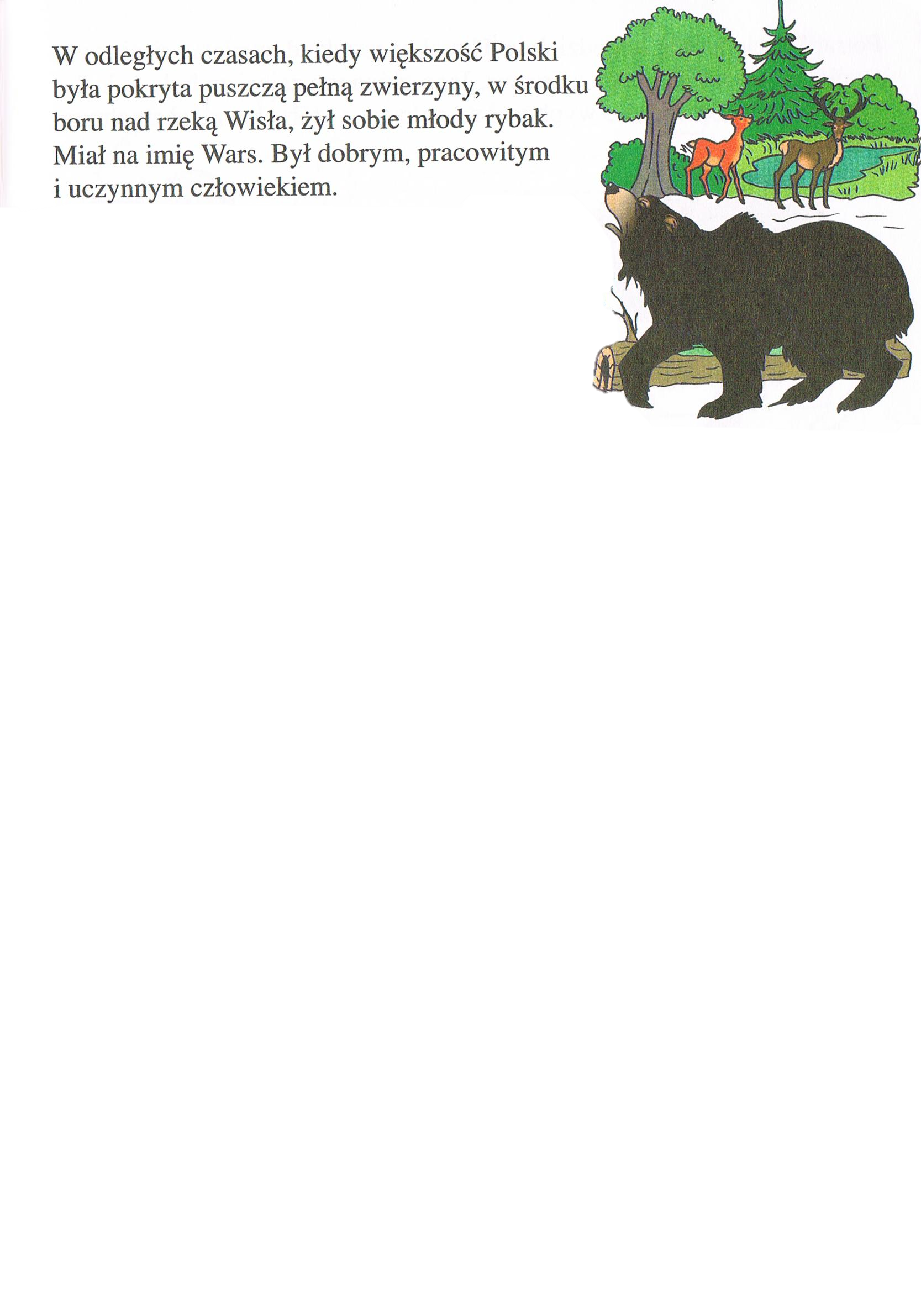 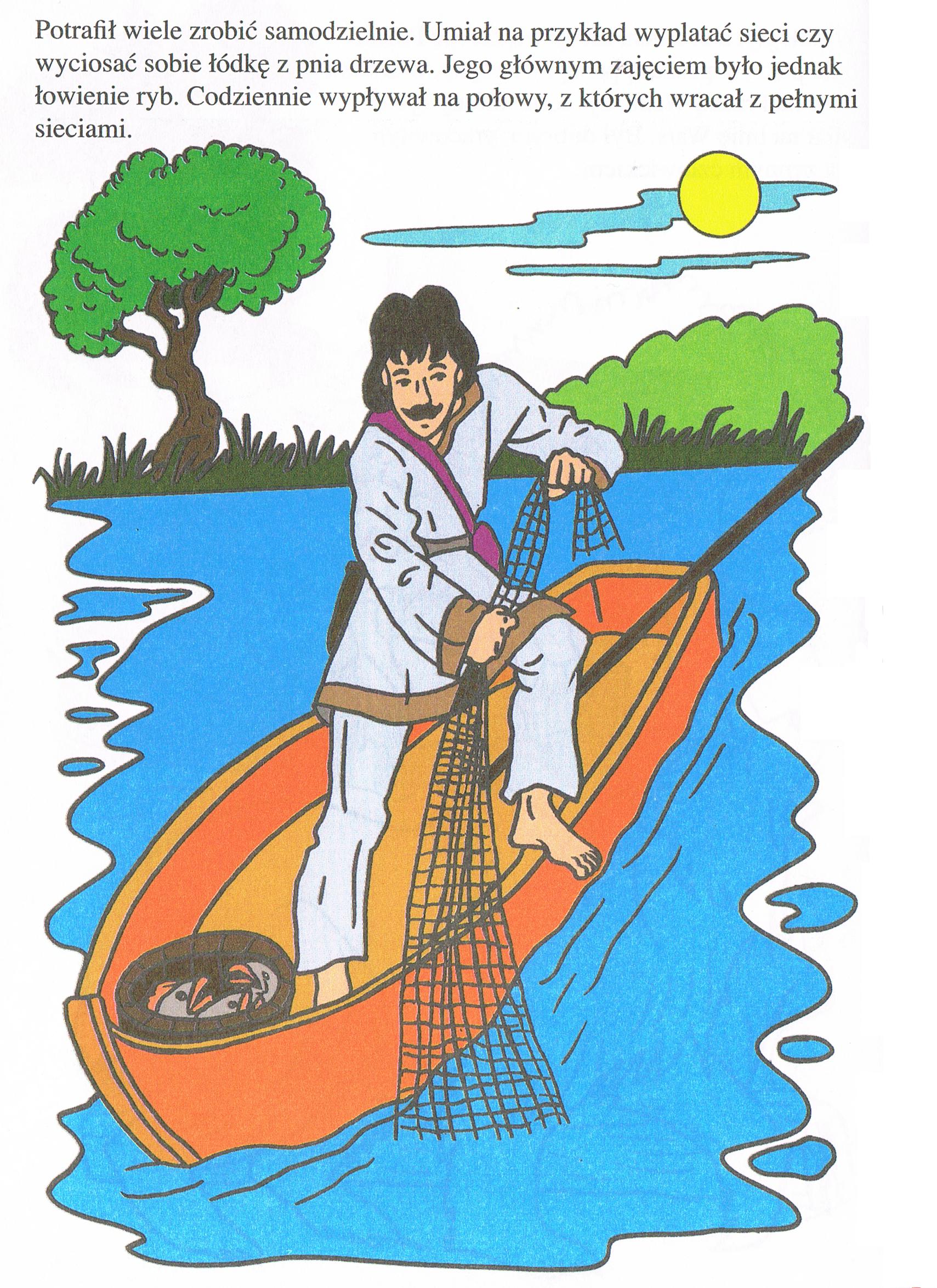 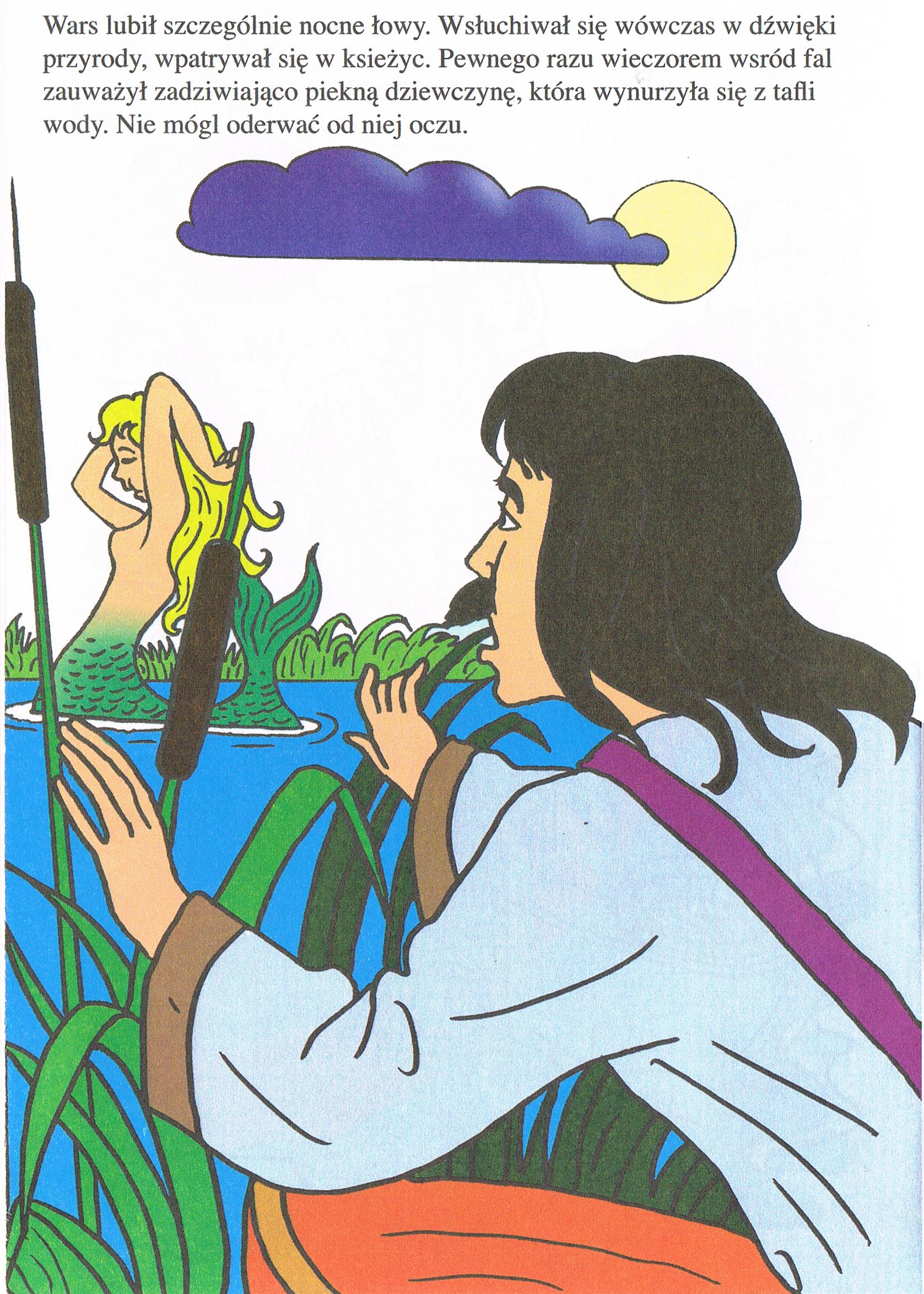 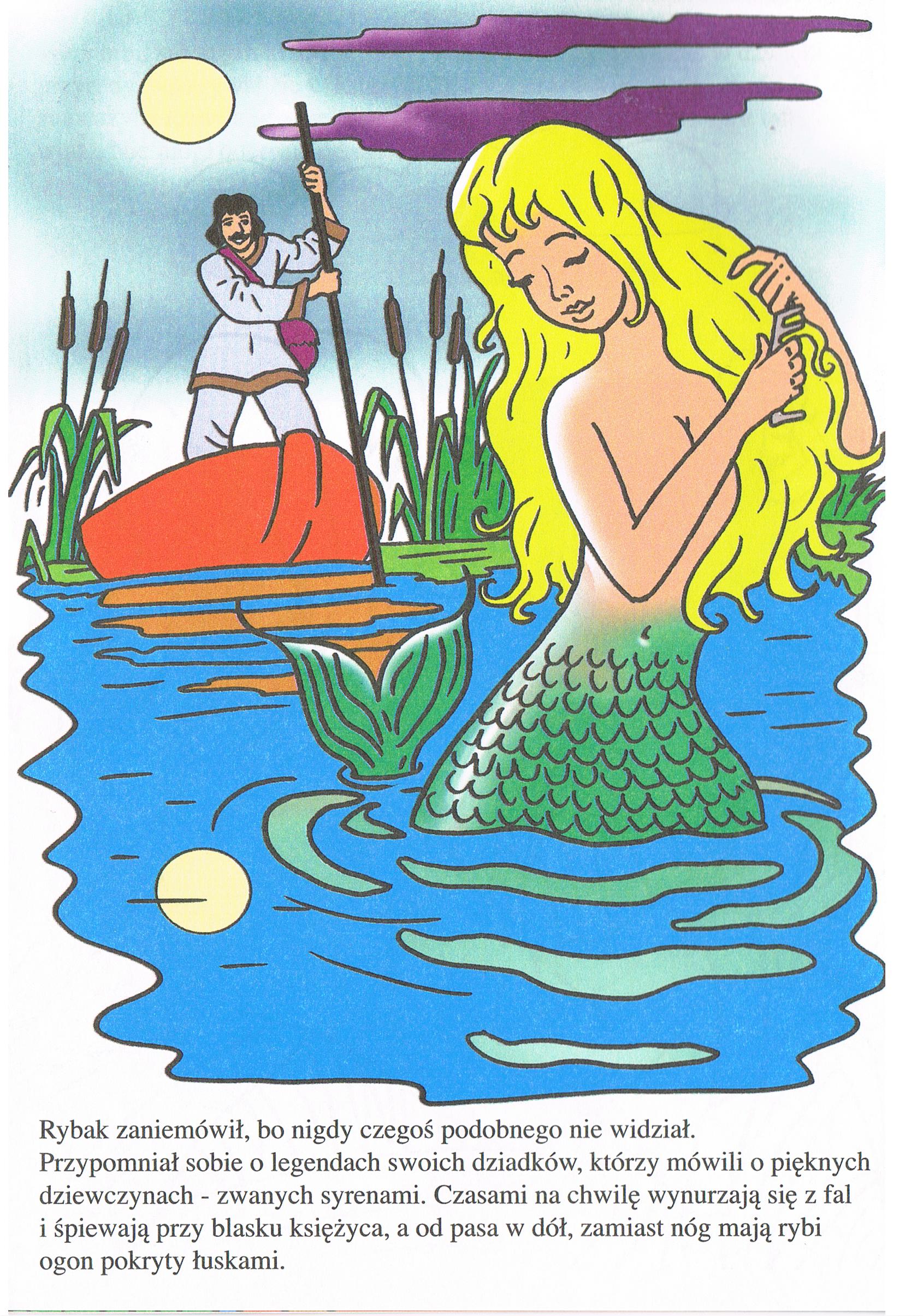 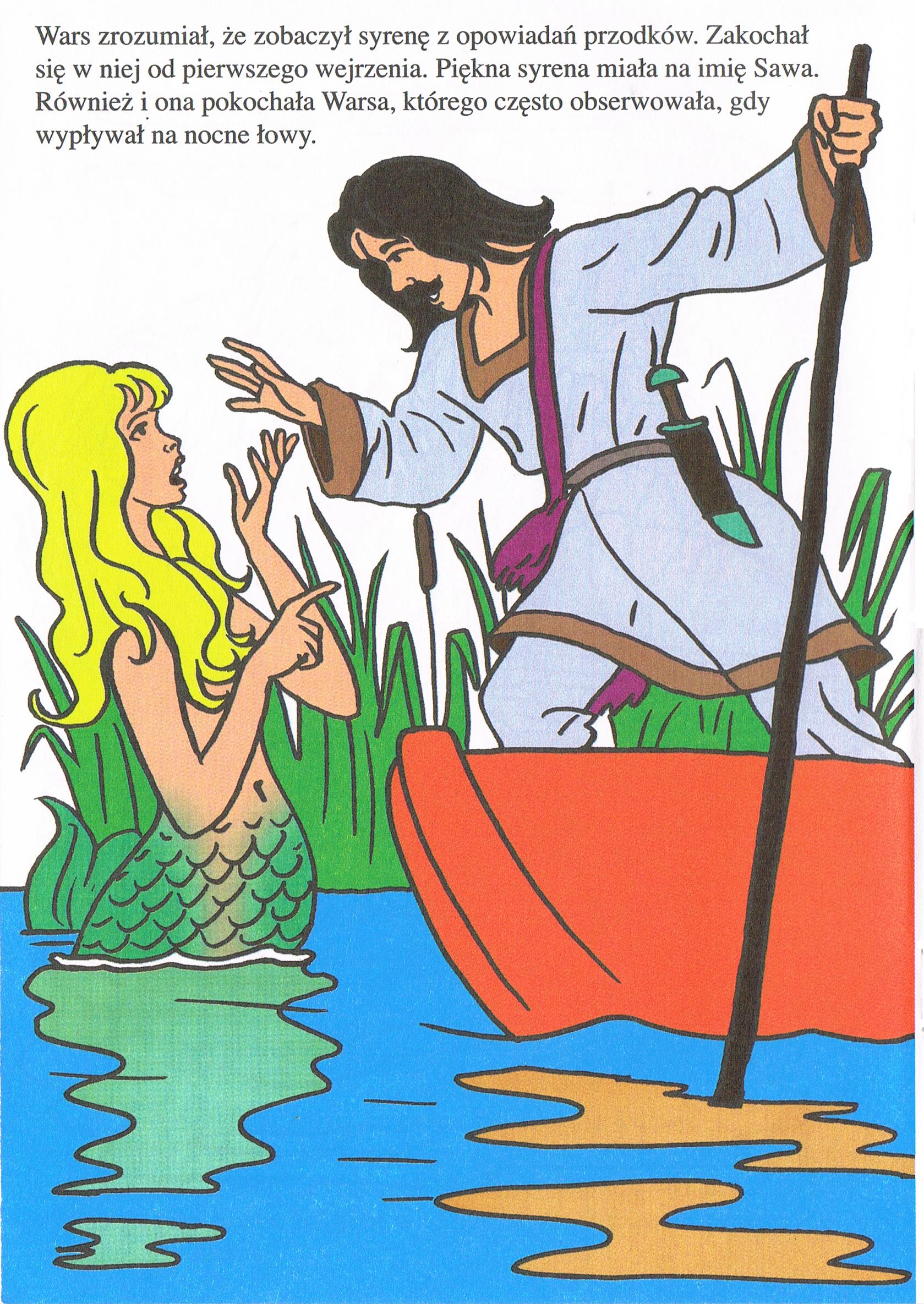 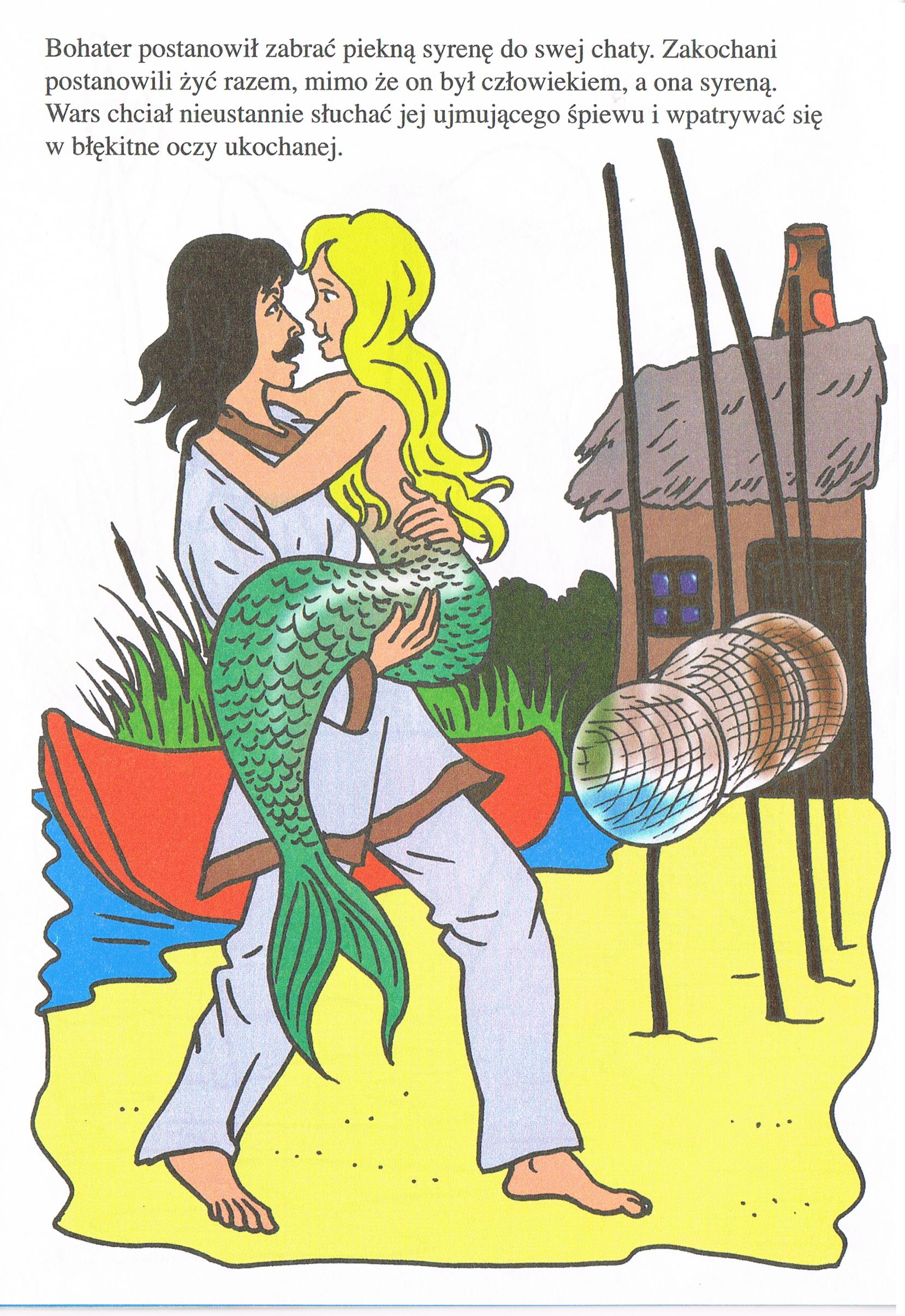 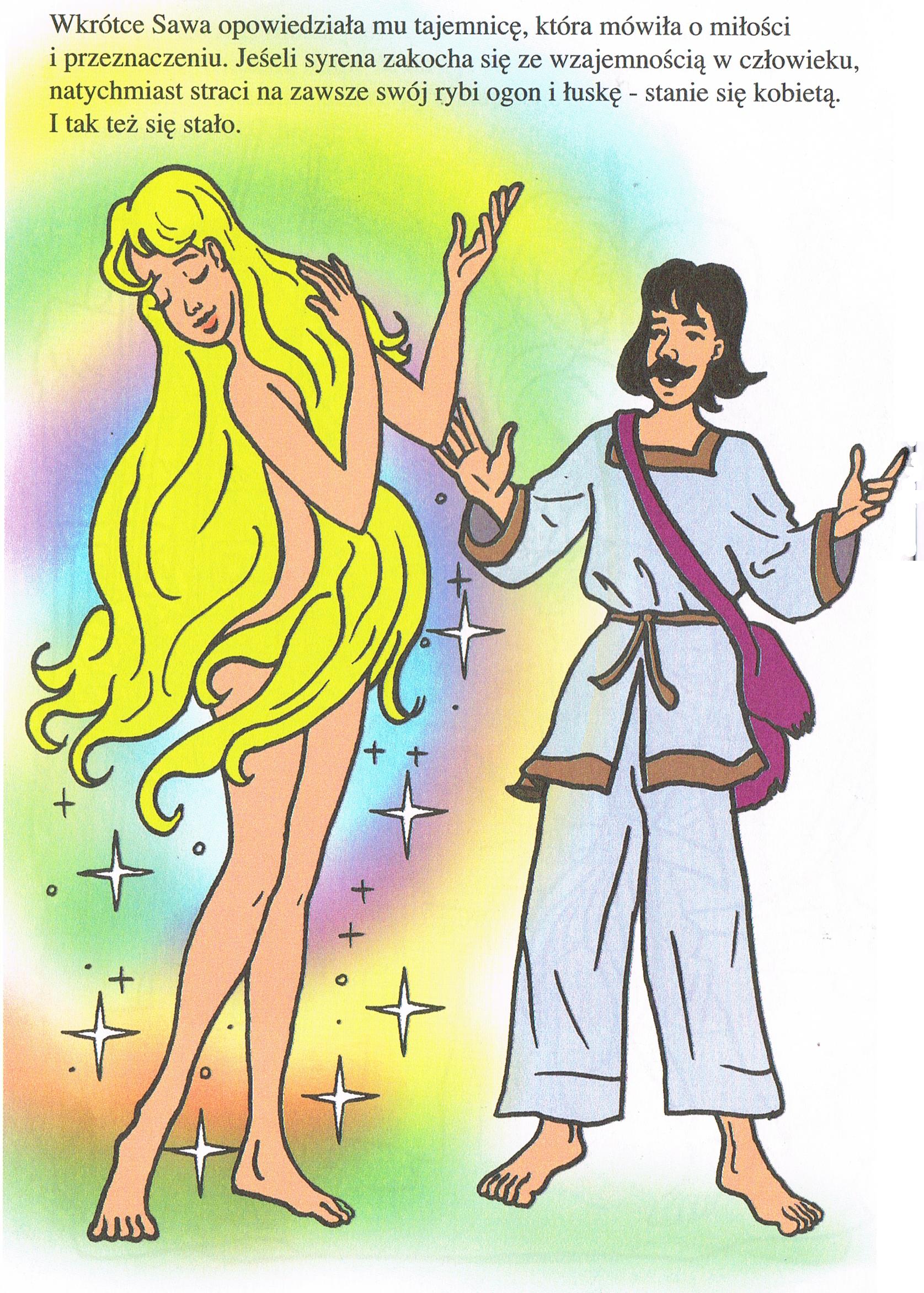 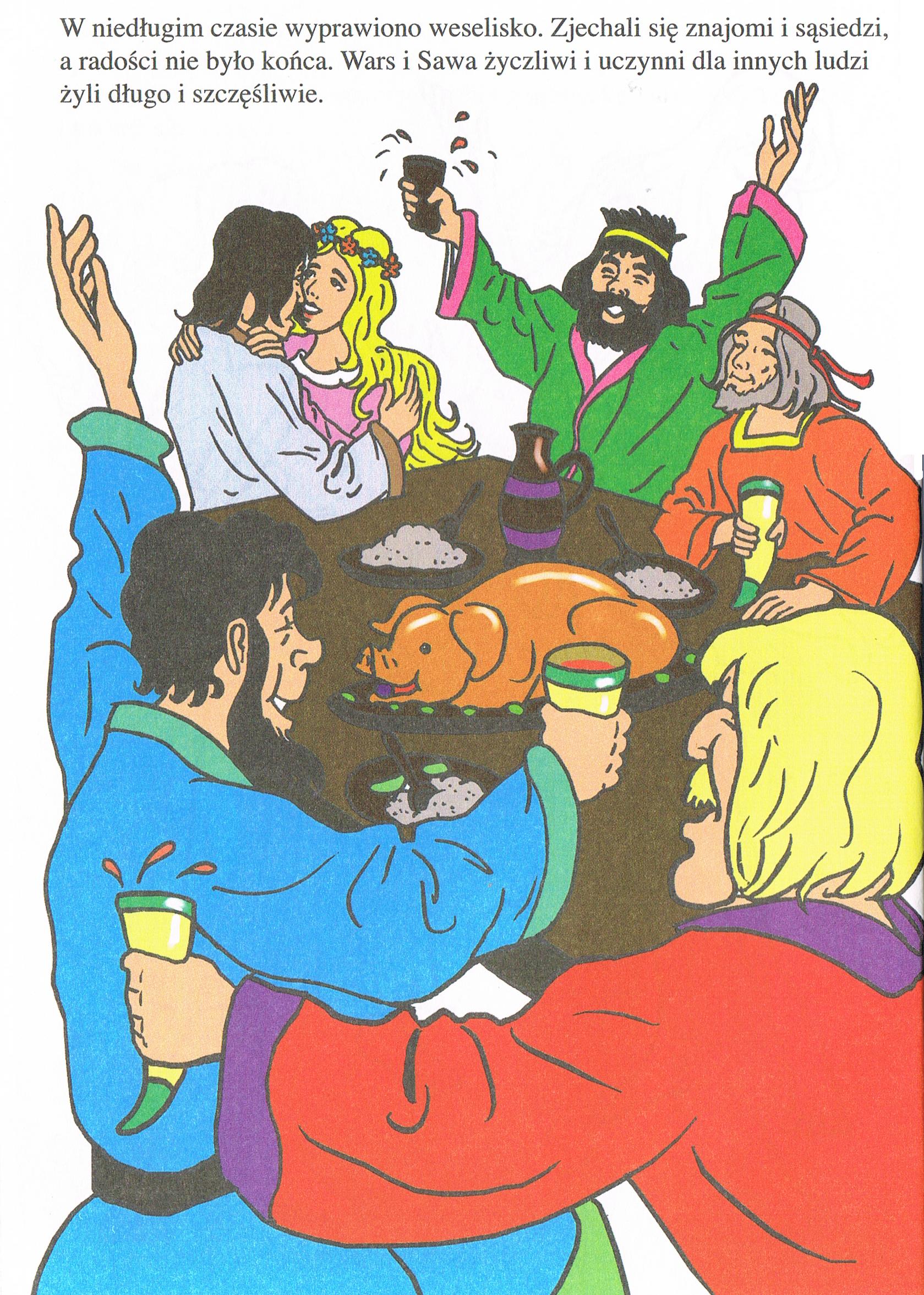 - Rodzic prosi dziecko, aby opowiedziało co zapamiętało z legendy.Czas na trochę ruchu.-Zabawa orientacyjno-porządkowa Hop – bęc. Dzieci maszerują w różnych kierunkach po pokoju. Na hasło: Hop wyskakują w górę, a na hasło: Bęc – przykucają. Po wykonaniu tych czynności ponownie przechodzą do marszu.• Ćwiczenia dużych grup mięśniowych Sięgnij jak najwyżej.Dzieci wspinają się na palce, wyciągają ręce naprzemiennie w górę, aby sięgnąć jak najwyżej;następnie wykonują siad klęczny, przyciskają głowę do kolan – starają się zwinąć w jak najmniejszą kulkę.• Ćwiczenia nóg Jak sprężynka.Dzieci wykonują rytmiczne przysiady i wspięcia w tempie uderzeń N. w bębenek.• Ćwiczenie równowagi Kto potrafi? Dzieci dotykają prawym łokciem lewego kolana i odwrotnie; 	wytrzymują chwilę w tej pozycji.Ostatnie zadanie w dniu dzisiejszym polega na ozdobieniu, wg pomysłu dziecka, zamieszczonego poniżej napisu POLSKA (lub w wypadku braku drukarki odwzorowaniu go i ozdobieniu)